 `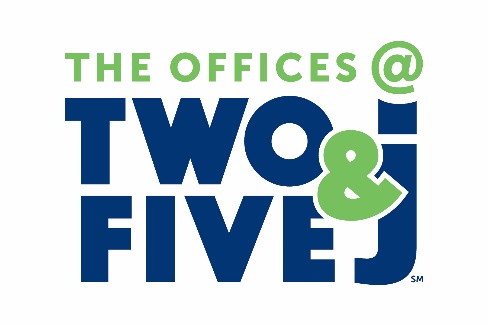 Business Owner’s InformationFirst Name:     	Last Name:     Email Address:     	Phone Number:     Company InformationName of Company:     Street Address:     City:     		State: Virginia 	Zip Code:     	Email Address:     Business Information Description of Company:     Startup 	Existing Business Existing Business (# of Years): 1-3 Years      	4-7 Years 	       8+ YearsNumber of Employees: 1-5 	6-10 	10+ Business Assistance NeedDescribe your business needs/goals:      Select the Type of Assistance Needed (Check all that apply) Start-up Assistance Business Plan  Business registrations, licensing        Requirements, certification         assistance Business and Personal Credit Business Development Customer Relations E-commerce Financials/access to capital, loan       packaging Business accounting, budget, cash flow         management, financial statements,          revenue forecasting  Marketing/sales, promotion, market      research Technical/understanding contracts,       estimating and bidding, job costing,       proposal writing Legal/business formation, legal       information, advice, and contracts Human Resources/Recruitment,   onboarding, employee manuals Social Media Other (specify):Client Name (Print)      Signature:______________________	Date:     For internal use only. Any information shared on this form will be between The Offices @ Two Five & J, City of Newport News, and economic development partners. No information shared on this form will be sold to any third party. Neither the completion nor the submission of this form shall be deemed to constitute an agreement of confidentiality or an agreement for services with The Offices @ Two Five & J or any other agency.